Информационно-профилактические материалы о новых социально- негативных явлениях в детской и молодежной средеСреди   несовершеннолетних    отмечен    рост    популярности «фанфиков» (любительских сочинений, комиксов, анимэ и др. произведений)      по      резонансным       инцидентам,       связанным со скулшутингом и суицидом. Также отмечен рост заинтересованности несовершеннолетних к запрещенной экстремистской литературе. В социальных сетях и на форумах фиксируется увеличение количества размещаемых публикаций, позволяющих скачать данные материалы.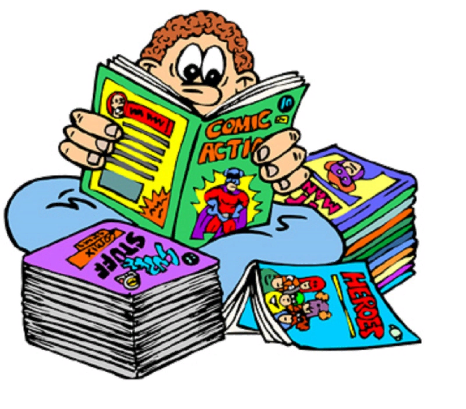 Также отмечен рост количества несовершеннолетних, участвующих в деструктивных инцидентах в целях создания контента для социальных сетей. Основными площадками для размещения и распространения деструктивной информации и соответствующего контента определены социальные сети «TikTok» и «Discord».Новыми      способами       вовлечения       несовершеннолетних в деструктивные сообщества определены:- группы знакомств в формате «Ищу тебя» с размещением фото молодых людей. Опасность заключается в концентрации морально слабых молодых людей с неустойчивой психикой, с которыми в контакт вступают лица, обещающие славу, материальные блага, социальный рост, а как итог – получить повышенный интерес у противоположного пола;- создание вредоносного контента для продажи в независимые средства массовой информации и увеличения количества подписчиков в социальных сетях;- экстремальные «челленджи» с выполнением заданий, несущих опасность    для     жизни     несовершеннолетних    (так,     например,  в субъектах Российской Федерации одной из популярных подростковых игр является игра «Беги или умри». Популярность вышеуказанной игры также объясняется стремлением несовершеннолетних    к     увеличению     количества     подписчиков в социальных сетях);- группы стремительного   заработка,   представляющие   собой «секретные» сообщества в социальных сетях для инвестирования в «новые виды криптовалюты»;Для выявления актуальных тенденций молодежной среды, а также причин вовлечения несовершеннолетних и молодежи в деструктивную деятельность Росмолодежью совместно с ЦИСМ определены    23       ключевых        направления        деструктивных        сообществ в социальных сетях. Среди них выделены 5 наиболее опасных направлений, призывающих детей и молодежь к актам насилия, нападениям на учебные заведения, самоубийствам, совершениям противоправных действий. К ним относятся: скулшутинг (школьный терроризм), суицид, ультрадвижения, анархизм и подражание криминальному поведению (АУЕ).Всего на   мониторинге   находится   78   069   402   аккаунта в социальной сети «Вконтакте», из которых 1 134 760 активных, проявляющих интерес к деструктивным направлениям.Без программ, блокирующих непристойный или взрослый контент, разрешение ребенку бродить по просторам Интернета приведет к тому, что ребенок раньше времени может познакомиться такими реалиями, которые могут разрушительно подействовать на психику - а вы об этом даже не узнаете. Чувство стыда у всех разное и зависит от семейных отношений, но в любом случае, "взрослый" контент у большинства детей вызовет и интерес, и осознание того, что о таком у родителей спросить будет неловко. Избежать влияния соцсетей едва ли возможно, но и запреты ни к чему хорошему не приведут. Просто будьте в курсе того, чем интересуется ваш ребенок.